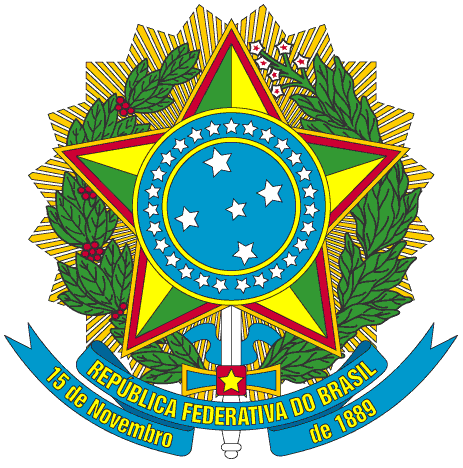 SERVIÇO PÚBLICO FEDERALPORTARIA Nº 31/2014/PROEN, DE 17 DE JULHO DE 2014O PRÓ-REITOR DE ENSINO DO INSTITUTO FEDERAL DE EDUCAÇÃO, CIÊNCIA E TECNOLOGIA DO CEARÁ, no uso de suas atribuições, considerando a Portaria Nº 298 de 12 de março de 2013 e a Portaria Nº 200/GR, de 28 de fevereiro de 2014.RESOLVEArt. 1º - Nomear coordenadores operacionais III (Coordenador Local), do processo seletivo unificado 2014.2 para os cursos técnicos do IFCE.§ 1º -  Os Coordenadores dos respectivos Campi, são:§ 2º - A PROEN, juntamente com o Departamento de Ingresso, fará reunião para orientar os trabalhos dos coordenadores nomeados.PUBLIQUE-SE                        ANOTE-SE                      CUMPRA-SE	PRÓ-REITORIA DE ENSINO DO INSTITUTO FEDERAL DE EDUCAÇÃO CIÊNCIA E TECNOLOGIA DO CEARÁ,  17 de Julho de 2014.Antônia Lucivânia Sousa MontePró-Reitora de Ensino em ExercícioCAMPUSNOMESIAPE1AcaraúFrancisco de Assis Magalhães Araújo18933942BaturitéKezia Cristiane dos Santos Dantas17479703CedroRômulo Holanda de Araújo18381394CrateúsSebastião Júnior Teixeira Vasconcelos19584755FortalezaMaria Yone de Almeida2698026IguatuAntônio Gilvan Teixeira11064707JaguaribeDomingos Juvenal Nogueira Diógenes18331398Juazeiro do NorteGuilherme Brito de Lacerda12156559Limoeiro do NorteTuyná Pinheiro Fontenele210728210MaracanaúGermana Maria Marinho Silva135289511QuixadáLeiza Jane da Silva Lopes Lima259796512SobralSônia Maria Aguiar Dias210781813TauáMarina Monteiro André195484014Tabuleiro do NorteMarcio Marciel dos Santos Lima195489015TianguáLarisse Oliveira Melo Escórcio181212316UbajaraCarlos Eliardo Barros Cavalcante267767717UmirimFátima Maria Martins Oliveira1754832